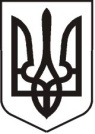 У К Р А Ї Н АЛ У Г А Н С Ь К А    О Б Л А С Т ЬП О П А С Н Я Н С Ь К А    М І С Ь К А    Р А Д АШ О С Т О Г О   С К Л И К А Н Н ЯРОЗПОРЯДЖЕННЯміського голови17.04.2020                                               м. Попасна                                                  № 02/02-96Про  скликання чергового засідання виконавчого комітету Попаснянської міської ради у травні 2020 рокуВідповідно до рішення виконавчого комітету міської ради від 17.12.2019 № 134 «Про   затвердження плану роботи виконавчого комітету Попаснянської міської ради на  І півріччя 2019 року», на підставі Регламенту виконавчого комітету Попаснянської міської ради, керуючись п.20 ч.4 ст.42, ст.ст. 52, 53 Закону України «Про місцеве самоврядування в Україні»:Скликати чергове засідання виконавчого комітету міської ради 18 травня 2020 року  о 10.00 годині в залі засідань адміністративної будівлі міської ради.Включити до  порядку денного наступне питання з подальшим включенням інших питань, підготовлених заступниками міського голови, відділами виконкому міської ради та питань, які потребують негайного вирішення:Про затвердження Графіка роботи Центру надання адміністративних послуг виконавчого комітету Попаснянської міської ради. Відповідальні за підготовку: заступник міського голови Гапотченко І.В., керуючий справами виконкому міської ради Кулік Л.А., начальник юридичного відділу Коваленко В.П.Про затвердження Переліку адміністративних послуг, які надаються через Центр надання адміністративних послуг виконавчого комітету Попаснянської міської ради. Відповідальні за підготовку: заступник міського голови Гапотченко І.В., керуючий справами виконкому міської ради Кулік Л.А., начальник юридичного відділу Коваленко В.П.Відділам виконкому міської ради забезпечити належну підготовку проєктів рішень та подати їх керуючому справами виконкому міської ради Кулік Л.А. для формування порядку денного не пізніше 12 травня 2020 року.Контроль за виконанням даного розпорядження покласти на  керуючого справами виконкому міської ради Кулік Л.А.               Міський голова                                                                                     Ю.І.ОнищенкоКулік 2 07 02                                                                                        